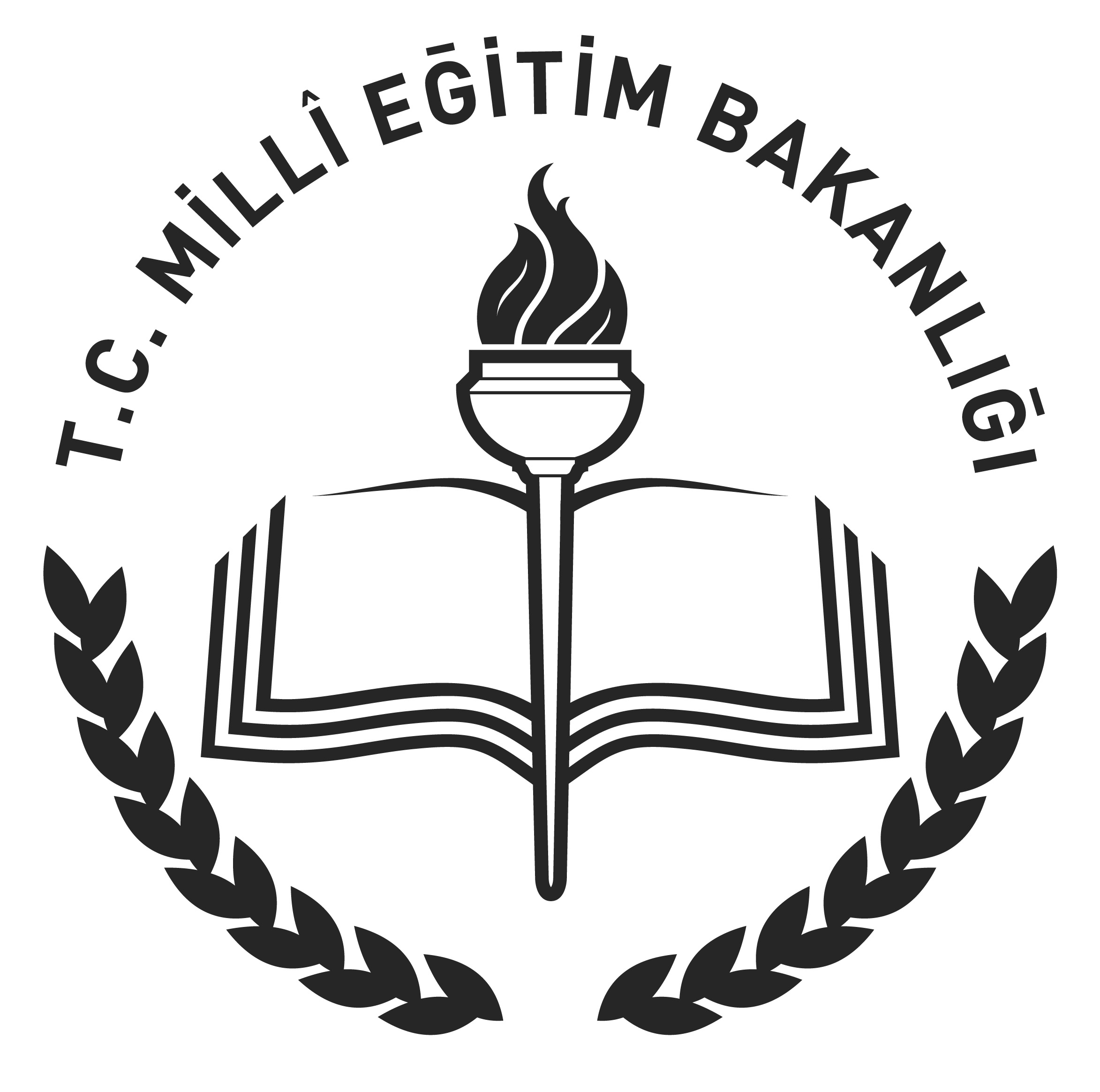 MEBÖZEL EĞİTİM REHBERLİK veDANIŞMA HİZMETLERİ GENEL MÜDÜRLÜĞÜ         ………/……. Eğitim-Öğretim YılıÖZEL EĞİTİM ÖĞRETMENİ							                                     OKUL MÜDÜRÜÖğrencininÖğrencininAdı SoyadıSınıfıT.C.KÜTAHYA VALİLİĞİ……………….KAYMAKAMLIĞIMİLLİ EĞİTİM MÜDÜRLÜĞÜ……..………………………………OKULUBİREYSELLEŞTİRİLMİŞ EĞİTİM PROGRAMI DOSYASIT.C.KÜTAHYA VALİLİĞİ……………….KAYMAKAMLIĞIMİLLİ EĞİTİM MÜDÜRLÜĞÜ……..………………………………OKULUBİREYSELLEŞTİRİLMİŞ EĞİTİM PROGRAMI DOSYASIT.C.KÜTAHYA VALİLİĞİ……………….KAYMAKAMLIĞIMİLLİ EĞİTİM MÜDÜRLÜĞÜ……..………………………………OKULUBİREYSELLEŞTİRİLMİŞ EĞİTİM PROGRAMI DOSYASIT.C.KÜTAHYA VALİLİĞİ……………….KAYMAKAMLIĞIMİLLİ EĞİTİM MÜDÜRLÜĞÜ……..………………………………OKULUBİREYSELLEŞTİRİLMİŞ EĞİTİM PROGRAMI DOSYASIT.C.KÜTAHYA VALİLİĞİ……………….KAYMAKAMLIĞIMİLLİ EĞİTİM MÜDÜRLÜĞÜ……..………………………………OKULUBİREYSELLEŞTİRİLMİŞ EĞİTİM PROGRAMI DOSYASIT.C.KÜTAHYA VALİLİĞİ……………….KAYMAKAMLIĞIMİLLİ EĞİTİM MÜDÜRLÜĞÜ……..………………………………OKULUBİREYSELLEŞTİRİLMİŞ EĞİTİM PROGRAMI DOSYASIT.C.KÜTAHYA VALİLİĞİ……………….KAYMAKAMLIĞIMİLLİ EĞİTİM MÜDÜRLÜĞÜ……..………………………………OKULUBİREYSELLEŞTİRİLMİŞ EĞİTİM PROGRAMI DOSYASIKimlik BilgileriKimlik BilgileriKimlik BilgileriKimlik BilgileriKimlik BilgileriKimlik BilgileriKimlik BilgileriÖğrencinin:Öğrencinin:Annenin:Annenin:Annenin:Babanın:Babanın:Adı-Soyadı:Adı:Adı:Adı:Doğum Tarihi:Mesleği:Mesleği:Mesleği:Yaşı:Adresi:Adresi:Özür Türü Tel:Tel:Tel:Sınıf:ÖZ-ÜVEYÖZ-ÜVEYÖZ-ÜVEYNumarası:SAĞ MI?SAĞ MI?SAĞ MI?Evde Kendi Odası Var mı?Kardeş SayısıYetersizliğine Yönelik Destek Eğitimi Alıyor mu?Sınıf Tekrarı Var mı? Hangi Sınıfta?Okul Değişikliği Varsa Nedeni Nedir?Geçirdiği HastalıklarYetersizliğine Yönelik Kullandığı Cihaz, Protez, OrtezÖğretmenin Bilmesi Gerekli Özel Bilgiler( alerji,sürekli kullandığı ilaç, terleme, epilepsi, korku, altın ıslatma v.b.)Eğitim Hizmetlerinin Süresi ve SorumlularıEğitim Hizmetlerinin Süresi ve SorumlularıEğitim Hizmetlerinin Süresi ve SorumlularıEğitim Hizmetlerinin Süresi ve SorumlularıEğitim Hizmetlerinin Süresi ve SorumlularıEğitim Hizmetlerinin Süresi ve SorumlularıEğitim Hizmetlerinin Süresi ve SorumlularıSüre…./10/2019-…/06/2020Süre…./10/2019-…/06/2020Süre…./10/2019-…/06/2020Sorumlular                …………………………………                                                                       ……………………………………                           Sınıfı Öğretmeni                                                                                          Okul MüdürüSorumlular                …………………………………                                                                       ……………………………………                           Sınıfı Öğretmeni                                                                                          Okul MüdürüSorumlular                …………………………………                                                                       ……………………………………                           Sınıfı Öğretmeni                                                                                          Okul MüdürüSorumlular                …………………………………                                                                       ……………………………………                           Sınıfı Öğretmeni                                                                                          Okul Müdürü BEP GELİŞTİRME BİRİMİ ÜYELERİ BEP GELİŞTİRME BİRİMİ ÜYELERİ BEP GELİŞTİRME BİRİMİ ÜYELERİGÖREVİ/ KONUMUADI SOYADIADI SOYADIBirim BaşkanıÖzel Eğitim Gerektiren BireyAileAnneAileBabaÖğretmenlerRehber ÖğretmenÖzel Eğitim Sınıf ÖğretmeniENGEL DIŞINDAKİ SORUNLARIN BETİMLENMESİENGEL DIŞINDAKİ SORUNLARIN BETİMLENMESİENGEL DIŞINDAKİ SORUNLARIN BETİMLENMESİ1.Öğrencinin öğrenmeyi etkileyecek zihinsel gelişimi ile ilgili sorunu var mı?Yanıt evet ise, eğitim ve öğretim düzenlemeleri ve farklılaştırılması BEP geliştirme birimi tarafından dikkate alınmalıdır.EVETHAYIR2.Öğrencinin görme ile ilgili sorunu var mı?Yanıt evet ise, cihaz ve Braille desteği verilmesi BEP geliştirme birimi tarafından dikkate alınmalıdırEVETHAYIR3.Öğrencinin işitme ile ilgili sorunu var mı?Yanıt evet ise, öğrencinin dil, iletişim ve işitme cihazı ile ilgili gereksinimleri BEP geliştirme birimi tarafından dikkate alınmalıdır.EVETHAYIR4.Öğrencinin öğrenmeyi etkileyecek uyum sorunu var mı? Yanıt evet ise, öğrencinin uyum sağlamasına yönelik yapılacak planlama BEP' in bir parçası olarak dikkate alınmalıdır.EVETHAYIR5.Öğrencinin iletişim, dil ve konuşma sorunu var mı?                          Yanıt evet ise, öğrencinin iletişim, dil ve konuşmasına yönelik gereksinimleri BEP geliştirme birimi tarafından dikkate alınmalıdır.EVETHAYIR6.Öğrencinin kas, eklem, iskelet ve sinir sistemi ile ilgili sorunu var mı?         Yanıt evet ise, öğrencinin fiziksel rehabilitasyona yönelik gereksinimleri BEP geliştirme birimi tarafından dikkate alınmalıdır.EVETHAYIR7.Öğrencinin yardımcı teknoloji, cihaz ve/veya hizmet gereksinimi var mı?       Yanıt evet ise, öğrencinin bu gereksinimleri BEP geliştirme birimi tarafından dikkate alınmalıdırEVETHAYIRDERSLERUZUN DÖNEMLİ AMAÇLARKISA DÖNEMLİ AMAÇLARAYLARHAFTAKAZANIM İZLEMETÜRKÇEEĞİTSEL PERFORMANS:Araç gereçleri tanır.EĞİTSEL PERFORMANS:Araç gereçleri tanır.KAZANIM İZLEMESesleri ayırt eder. Davranışlar 1. Kelimelerden istenilen sesi çıkarır. 2. Çıkarılan sesi ifade eden sembolü gösterirEKİM4HAFTSeslerden heceler oluşturur. Davranışlar 1. İki sesten anlamlı hece söyler. 2. İki sesten anlamlı hece yazar. 3. Her yeni ses ile önceki öğrendiği seslerden anlamlı hece söyler.KASIM  4HAFTA Hecelerden kelime oluşturur. Davranışlar 1. Heceleri anlamlı bir kelime olacak şekilde bir araya getirir. 2. Oluşturduğu kelimeyi okur. 3. Oluşturduğu kelimeyi yazar.ARALIK-OCAK6HAFTAKuralına uygun metin(ve kitap) okuma çalışmaları yapar.

Davranışlar
1. Gözü ile takip ederek okur.
2. Sözcükleri tam ve doğru olarak söyler.
3. Tümcenin anlamına uygun tonlama ve vurgulamalara dikkat ederek okur.
4.Söylenilenleri doğru şekilde yazar.ŞUBAT-MART6HAFTAOkuduğu metni tam ve doğru olarak anlar.Davranışlar1. Metindeki başlıca kişileri söyler. 2. Metindeki olayın geçtiği yeri söyler. 3. Metindeki olayın geçtiği zamanı söyler. 4. Metindeki olayları oluş sırasına göre anlatır. 5. Metindeki kişileri, olayları birbiriyle karşılaştırarak benzer ve ayrı yönlerini bulur. 6. Metinde beğendiği, beğenmediği yerleri ve yönleri belirtir.NİSAN-MAYIS-HAZİRAN10 HAFTAMATEMATİKEĞİTSEL PERFORMANS:Sayıları tanır.EĞİTSEL PERFORMANS:Sayıları tanır.EYLÜL2 HAFTKAZANIM İZLEMERİTMİK SAYAR.Davranışlar 1. 2’den başlayarak 20 ( 30, 40, 50, 60, 70, 80, 90, 100.....)’ye kadar ikişer ritmik sayar. 2. 2’nin katı olan bir sayıdan başlayarak 20 (30, 40, 50, 60, 70, 80, 90, 100.....)’ye kadar ikişer ritmik sayar. 3. 20 ( 30, 40, 50, 60, 70, 80, 90, 100.....)’den başlayarak geriye doğru ikişer ritmik sayar. 4. 20 ( 30, 40, 50, 60, 70, 80, 90, 100.....)’den başlayarak geriye doğru istenilen sayıya kadar ikişer ritmik sayar. 5. Verilen bir sayıdan başlayarak ileriye doğru istenilen sayıya kadar ikişer ritmik sayar. 6. Verilen bir sayıdan başlayarak geriye doğru istenilen sayıya kadar ikişer ritmik sayar. 7. İkişer ritmik saymaya dayalı bir dizide verilmeyen sayıyı bulur.EKİM-KASIM-ARALIK8 HAFTADOĞAL SAYILARI BİLİR.Davranışlar1.İki basamaklı doğal sayıları okur ve yazar 2.İki basamaklı doğal sayıların basamak adlarını bilir.3.Basamaklarındaki rakamların basamak değerlerini belirtir. OCAK-ŞUBAT4 HAFTADOĞAL SAYILARI BİLİR.Davranışlar1.Üç basamaklı doğal sayıları okur ve yazar 2.Üç basamaklı doğal sayıların basamak adlarını bilir.3.Basamaklarındaki rakamların basamak değerlerini belirtirMART4 HAFTADOĞAL SAYILARI BİLİR.Davranışlar1.İki basamaklı sayıları büyükten küçüğe sıralar2.İki basamaklı sayıları küçükten büyüğe sıralar3.Üç basamaklı sayıları büyükten küçüğe sıralar4.Üç basamaklı sayıları küçükten büyüğe sıralarNİSAN4 HAFTADOĞAL SAYILARI BİLİR.Davranışlar1. Tek ve çift doğal sayıları belirtir.2.Sıra bildiren sayıları bilir.MAYIS4 HAFTADOĞAL SAYILARI BİLİR.Davranışlar1.Genel tekrar çalışmaları yaparHAZİRAN2 HAFTASOSYAL HAYATEĞİTSEL PERFORMANSAdını bilir.Çevresindekileri tanır.EĞİTSEL PERFORMANSAdını bilir.Çevresindekileri tanır.YAŞADIĞIMIZ YERİ BİLİR.Davranışlar1.Ailenin başlıca görevlerini bilir.2.Sınıf kurallarını bilir.3.Okul kurallarını bilir.EKİM4 HAFTATOPLUMSAL KURALLARI BİLİR.4.Toplum içinde yaşamanın önemini bilir.5.Toplum hayatını düzenleyen kuralları bilir.6. Toplum hayatında dayanışmanın önemini bilirKASIMATATÜRK’ÜN HAYATINI BİLİRDavranışlar1.Atatürk’ün doğum tarihi ve yerini bilir.2.Atatürk’ün öğrenim hayatını bilir.3.Atatürkçülük Amaçları ve niteliklerini bilir.ARALIK-OCAK6HAFTADOĞA OLAYLARINI BİLİRDavranışlar1.Başlıca çevre sorunlarını bilir.2.Ormanları korumak için neler yapılması gerektiğini bilir.3.Su kirliliğine neden olan faktörleri bilir.MART4 HAFTADOĞA OLAYLARINI BİLİR1.Hava kirliliğine neden olan faktörleri bilir.2.Toprak kirliliğine neden olan faktörleri bilir.3.Bitki ve hayvanları korumak için neler yapılacağını bilir.4.Doğal kaynakların kullanımda tasarruf edileceğini bilir.NİSAN4 HAFTADOĞAL AFETLERİ BİLİRDavranışlar1.Doğal afetleri bilir.2.Depremi bilir.3.Çığı bilir.4.Seli bilir.MAYIS-HAZİRAN6 HAFTA